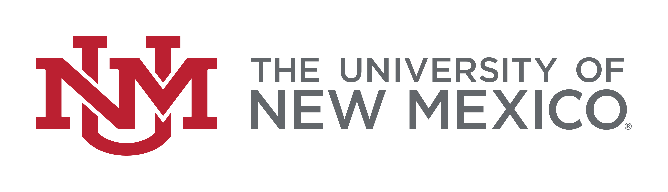 Project TitleSeeking people with (inclusion/exclusion criteria) to participate in a research project.This project wants to look at (insert brief plain language description).  If you decide to join the project, you will be asked to:List activities participants will need to do(Insert Compensation information)This project is being conducted by (Name) (title) from UNM.Contact Information: Please call ###-###-#### or email email@email.com to get more information or to schedule an appointment.INSERT RESEARCH RELATED IMAGE